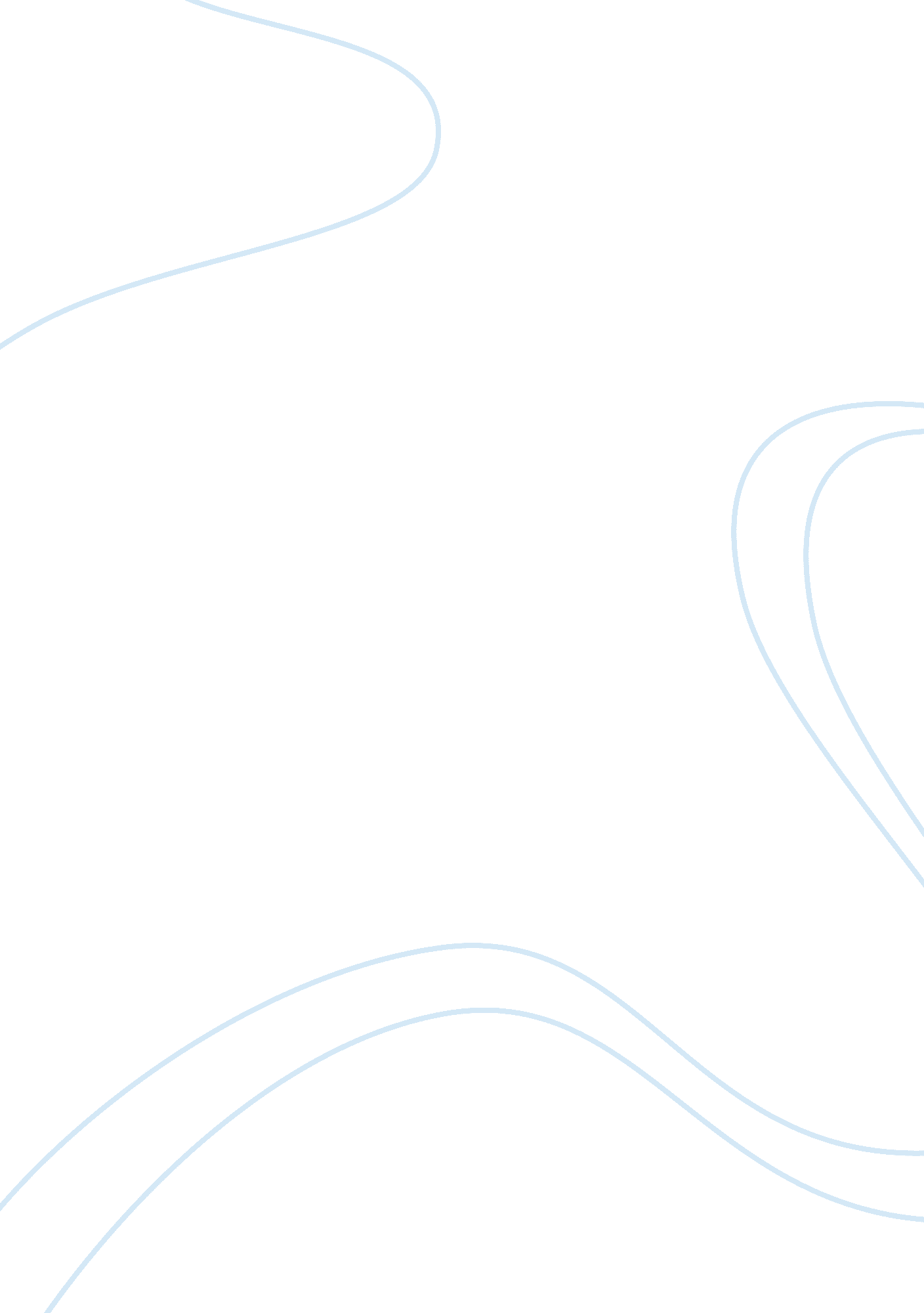 The power of the mcdonalds brand business essay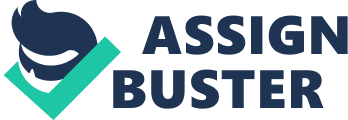 Contents Decision McDonald is one of the most popular fast nutrient trade names in the universe. It started concern in 1950ss and now it is functioning worldwide concatenation of 30, 000 eating houses. McDonald eating houses doubtless present a really utile illustration of sociological artefact. Several artefacts of modern universe has been really good organized as Macdonald ‘ s popular trade names, promotional schemes with the celebrated playthings and movies, its engagement in the charities and its impregnation advertizement. More than 75 % of McDonald is owned and operated by local work forces and adult females. Its serves more than 40million people per twenty-four hours. It drives 80 % of its gross from 8 states like Canada, Brazil, Germany, France, Japan, UK, Australia and USA. The greatest accomplishment it got was making a image in the heads of people and presenting them to the fast nutrient civilization. Delivery velocity, client attention and hygiene cautiousnesss are the chief drive advantage it has which helps the Macdonald to pull many clients. They have created a corporate symbol and saturated advertizement has helped the Macdonald to do a trade name image and logo in the heads of 1000000s of people. Overall McDonald strategic program is called program to win. There focal point is non to be the biggest fast nutrient concatenation in the universe but the best fast nutrient concatenation. McDonald strategic thought behind this program is making better experience through the executing of multiple enterprises environing the five factor of exceeding client experience. ( McDonald, 2009 ) A cardinal component of the MacDonald scheme since the beginning has been to have all the belongings on which the MacDonald was built does n’t count the belongings is franchised or company owned. Rental money differs from belongings to belongings but it has been estimated that McDonald bring forth more money from its rents of the belongings than the franchise fees it charges. The success of the MacDonald since its beginning can be attributed to the client ‘ s service it provides. As the eating house wants to be known for its consistent high quality nutrient and unvarying method of readyings. Macdonald has revolutionized the eating house industry by contriving the limited bill of fare fast nutrient eating house. Some innovations it has made are the debut of the indoor seating and thrust through Windowss. Another innovation was the debut of the drama country. MacDonald is go oning new innovations to ease the mass customization procedure. In 2001 McDonald ‘ s began standardising its engineering its bing point of sale system with the office system in more than 11, 000 shops in the United States. The company is puting in a common point of sale which will be available to utilize all over the universe in its subdivisions. ( typepad, 2009 ) McDonalds facilitates the exchange of value by fiting the money paid by clients with quality and assortment of merchandises and services ensuing to the client feeling of holding received their moneys worth and even more than what they paid for. McDonald targets the client satisfaction by providing the penchants to do the clients feel satisfied about the value exchange. McDonald is recommend for the household or friends assemblage every bit good. MCDONALD ‘ S VISION “ To be the best and taking fast nutrient supplier around the Earth ” MISSION STATEMENT “ McDonald ‘ s vision is to be the universe ‘ s best speedy service eating house experience. Bing the best agencies supplying outstanding quality, service, value, and cleanliness so that we make every client in every eating house smiling ” OPERATIONS AND BUSINESS STRATEGY The definition of concern scheme is a long term program of action designed to accomplish a peculiar end or set of ends or aims. Strategy is direction ‘ s game program for beef uping the public presentation of the endeavor. It states how concern should be behavior to accomplish the coveted ends. Without a scheme direction has no roadmap to steer them. In McDonald the concern scheme for the company is to do nutrient fast available to its clients at a really low competitory monetary value but to acquire net income as good by cut downing the cost of the merchandise and spread outing the concern universe broad. Operationss schemes play a really of import function in accomplishing organisational ends. By utilizing these schemes an organisation controls and maintains all of its operations. So these should do after a comprehensive selling analysis harmonizing to capablenesss and resources of an organisation. Operation direction schemes in McDonald are being made by made by top direction. These schemes are implemented in all the subdivisions of the McDonald and these schemes are distributed to all its franchise subdivisions in the written signifier. So there are operational directors in all the subdivisions that control all operational activities. McDonald ‘ s has developed three schemes for its future scenarios. These clients values, client convenience and optimum operations. Together with the digital schemes, it helps to make new thoughts for the company. The shops are characterized by the operations squad as illumination fabrication installations. With its end to better the fabrication procedure ( stock list control, production planning, fiscal control and point of sale order entry ) that help the shop. ( bized, 2009 ) Reduction Cost WITH MORE EFFICIENT EQUIPMENT The challenge confronting the planetary equipment providers when they design the friers for our eating houses is to develop such sort of equipment that are more energy efficient and gives better gustatory sensation while bettering the crew efficiency and utilizing less cooking oil. The low oil Volume Fryer is our following coevals frier. LOV improves cooking efficiency, simplifies filtrating and cleansing, and supply enhanced environmental benefits. The LOV ‘ s advanced design allows eating houses to cook the same sum of merchandise with about 40 % less oil. It besides uses about 4 % less energy than standard friers. ( Gallagher, 2003 ) In McDonald illuming represent an of import function in cut downing the cost of its operations. McDonald uses fluorescent low ingestion lighting in the kitchen. Trials revealed that each eating house saves 11, 000kWh of electricity each twelvemonth. Boxing dramas an of import function of McDonald trade name non merely for quality, unity and safety but besides in its visibleness to our clients. McDonald besides use its cookery oil in its conveyance operation which has significantly reduces the cost of operation as good. The manuals of the McDonald ‘ s employees non merely stress the organisation ‘ s slogan and QSCV, it besides spells out everything they need to cognize to execute their undertakings expeditiously. It includes elaborate regulations on cleansing, nutrient readying and employee ‘ s training and hygiene. They help guarantee efficiency, predictability, and control in the production and client service. In order to accomplish its concern scheme ends, McDonald is stressing more and more on cut downing its cost of operational activities. In order to cut down the cost McDonalds purchases its murphies from corporate husbandmans in farming provinces non the trade goods market. Consequently it limits its contact with monetary value fluctuations that might hold occurred by utilizing the trade good exchange to acquire those goods. ( typepad, 2009 ) Aside from offering beefburgers and fresh french friess, McDonald has start functioning the household dainty and as a community Centre for the senior citizen. It has besides start giving indoor resort areas and promotional playthings to its childs as good. As this tendency continue there is an extension of more service-oriented engineerings is needed. They can carry on surveies and studies to better cognize which among the different options serves the company ‘ s aims the best. These might include automatons taking orders alternatively of worlds, automated procedures of nutrient production ( typepad, 2009 ) McDonald has a policy to be in the market as a market leader. In order to maintain its leading it keeps low cost and gets more income by selling nutrient at inexpensive monetary value. Food made with the aid of machine is considered more hygienic ; nevertheless the uninterrupted development in the engineering McDonald and particularly its employees as they have to function speedy services. Computers and smart tellers are used by the employees so that they would non acquire confused and they are provided with customized database direction system. These all operational activities are conducted in all the subdivisions of McDonald worldwide in order to successfully implement the concern scheme of the McDonald. MCDONALD LAYOUT, PROCESS TYPE AND USE OF TECHNOLOGIES MCDONALD KITCHEN LAYOUT The scheme refers to the overall working and general environment offered by the McDonald. It includes the personal degree, service and merchandise layout, interior and exterior. McDonald has a policy to function the fresh nutrient to it clients in a minimal clip and at the same clip they want to acquire every bit many as possible clients to acquire the more income. The most of import thing on which McDonald operational section dressed ore is the client ‘ s satisfaction. Customers satisfaction can merely be achieved if it serves the clients with a good quality nutrient in a rapidly with minimal monetary value. In order to execute this whole procedure McDonald has a really specific type of layout. This layout gives an easy entree to the staff to function the clients in a speedy manner. At the boulder clay when a staff serves the client, staff has a everything in its range required by the client. ( Gallagher, 2003 ) McDonald maintain maximal figure of boulder claies clears to function the clients and each staff takes mean one minute to function the client. The chairs are arranged in such a manner that it gives a minimal break to the people who are standing in the waiting line. In the kitchen section McDonald has selected high efficiency friers which take minimal clip to fry the french friess. Operations director has assigned the undertaking to different staff members harmonizing to their ability. McDonald get most of the things in ready to function signifier from its chief headquarter which decrease the cost of bring forthing the nutrient and it besides help the McDonald to maintain the quality same all over its shops. Staff in McDonald merely has to set the nutrient in oil and it gets ready to function. It besides helps the McDonald to salvage batch of storage cost. In order to maintain the system runs swimmingly McDonald ever keeps good relation with the providers. Their provider makes certain that they deliver the goods to McDonald in the minimal possible clip. ( Swearingen, 2003 ) STRATEGIC IMPORTANCE OF LAYOUT Proper layout enables: Higher use of infinite, equipment and people Improved flow of information, stuffs or people Improved employee morale and safer on the job conditions Improved customer/client interaction Flexibility Layout design mean the overall working and general environment offered by the McDonald. It includes the personal degree, service and merchandise layout, interior and exterior etc. Schemes: Outside McDonald sets its premises in proper mode to manage any figure of clients easy. The edifice design is standard universe broad but it may be hold some difference in size or in exterior harmonizing to the location. It enables them to salvage clip, fulfill their clients, comfy environment for both employees and clients. Ray Kroc opened the first McDonald ‘ s franchise in 1955 and today there are over 30, 000 eating houses worldwide. McDonald ‘ s aims were to overhaul older McDonald ‘ s edifices with a fresh new expression, while still keeping the primary iconic mark design and exterior frontage elements. The eating house mark design had to transport the eating houses into the following decennary and follow their alone “ Forever Young ” stigmatization. Inside: Insides areA set to be “ depoliticized. ” In add-on to new eating house lighting, bill of fare boards, graphics and artworks, new stuffs will offer pick when it comes to decor choice. Technology perks include Wi-Fi, programmed music, and picture. ( typepad, 2009 ) MCDONALD ‘ S Use OF TECHNOLOGIES McDonald ‘ s U. S. created a Store Technology Board to assist present on the Plan to Win. The board is comprised of corporate and franchisee representatives and is responsible for steering the development of engineering in McDonald ‘ s U. S. eating houses. It is besides responsible for guaranting seasonably, cost-efficient bringing of high-quality engineering solutions ; supplying effectual and timely communicating with McDonald ‘ s stakeholders and leveraging engineering endowment and resources where they exist. In 2001 McDonald ‘ s began standardising its engineering by incorporating its bing point-of-sale and back-office systems in more than 11, 000 eating houses in the United States. The company now is puting in a common POS system for usage around the universe. New-POS, a merchandise developed by Savista, will assist McDonald ‘ s improve eating house productiveness and heighten the client experience. In add-on, traveling to New-POS will make a common platform across the Earth — a move that will break let McDonald ‘ s to leverage future engineering in the eating houses. McDonald ‘ s implemented an incorporate electronic payment system that could be adapted to run into future engineering demands as good. He says a “ important ” sum of clip besides was invested in happening a solution that would allow debit, recognition and endow card minutess to be processed through the criterion POS system in less than four seconds. ( swearingen, 2003 ) McDonald uses the best equipment to transport out the twenty-four hours to twenty-four hours operation in its mercantile establishment. MCDONALD EXPLOTATION OF VALUE CHAIN AND QUALITY PORTER ‘ S FIVE FORCES ANALYSIS Competition Restaurant industry is extremely competitory industry. There are many little fast nutrient concerns in the industry that fight each other to better their client base. McDonald is non exception to this. Since it establishment in 1940, MCD has excelled in this sector. Nevertheless to remain in the competition, it started with MCafe. This helped the company to remain in the concern as a major fast nutrient concern. Another major measure came out when McDonald started breakfast to vie with the bing concerns functioning breakfast. Hence this industry is highly competitory and the MDC should be up to day of the month with client gustatory sensation and penchants. Quality is really of import for McDonald in order to remain in the market but at the same clip it has to maintain the monetary values lower limit to keep the cost leading. Ease of entry Although it is difficult to come in in the eating house concern as it demand a batch of investing and it is difficult to set up a distinguishable trade name name every bit good. There is a cost of entry in the market and there is high research and development cost. Large established companies like McDonald do do it more hard to come in and win within the market place, new entrant find that they are faced with monetary value competition from bing concatenation eating houses. At the same McDonald working hard to keep the quality same throughout the clip. It is cognizant that if it compromise on its quality so it will do really much easier for the new entrant to pull the clients with better quality of its nutrient merchandises. Figure 1. 1 Substitutes McDonald keeps a really close ticker on its quality because it is cognizant that clients have many others replacements of its nutrient merchandises. e. g MDC Burgers, Beverages and dairy merchandises. Strength of Suppliers The provider ‘ s power in the fast nutrient industry is comparatively little unless the chief ingredient of the merchandise is non readily available. Strength of Buyers Relatively strength of purchasers in this industry is comparatively low. ( Ifm, 2009 ) PORTER ‘ S FIVE FORCES ANALYSIS OF VALUE CHAIN The ends of these activities are to offer the client a degree of value that exceeds the cost of activities, thereby ensuing in a net income border for McDonalds. Figure 1. 2 The primary value concatenation activities are: Inbound Logisticss The receiving and repositing of natural stuffs and their distribution to fabrication as they are required. McDonald has an efficient repositing and transporting goods to its subdivisions. All the merchandises are made in the repositing and goods are distributed as per the demand of each subdivision. Operationss The procedures of transforming inputs into finished merchandises and services. McDonald has a really good operation system as it has trained staff for each undertaking in the kitchen. Most of its merchandise is already in the ready to function signifier. All they have to set them in the ovens or in the oil and the merchandise acquire ready to function in the minimal possible clip which usually takes from 1-5 proceedingss. Outbound Logisticss The repositing and distribution of finished goods. McDonald has a really good established transporting system. As all of its merchandises are prepared at the warehouse, so in order to better the distribution procedure it has applied the IT engineering which inform the warehouse organic structure that which subdivision is running out of the merchandises, so before the merchandises get finished it instantly make available the merchandise to the subdivision. This procedure is really cost effectual as subdivisions do non necessitate to hold the stock room for the goods. Marketing & A ; Sale The designation of client demands and the coevals of gross revenues. Service The support of clients after the merchandises and services are sold to them. The primary activities are supported by: Technology development Technologies to back up value making activities. The value concatenation theoretical account is a utile analysis tool for specifying a house ‘ s nucleus competences and the activities in which it can prosecute a competitory advantage as follows: Cost advantage By better apprehension costs and squashing them out of the value adding activities. As per the porter ‘ s five forces analysis McDonald deals with factors outside a industry that influence the nature of competition within it, the forces inside the McDonald influences the manner in which the houses compete, and so the industry ‘ s likely profitableness is conducted in the Porter ‘ s five forces manner. ( Ifm, 2009 ) Figure 1. 3 Further there are Secondary support activities which straight back uping the operational activities of the concern. HRM section make it possible for the concern to acquire the energetic people to execute the operations. They ever keep actuating the staff to work hard. The Management makes possible to choose the engineering which is cost effectual together with the efficiency. Decision McDonald is a really good established organisation. The success of the McDonald is wholly based on the extended research of the market internal and external forces. It has done research on the people behaviour of specific state, on their civilization, purchasing power and societal issue. McDonald has paid particular attending on the location of the concern, its interior and exterior mentality and types of engineerings it traveling to utilize to acquire the maximal production at short clip. The most of import thing which it focused on was the quality and the market forces which straight affect the concern. 